2.3.2. Übertragung elektrischer EnergieElektrische Energie wird in verschiedenen Kraftwerken gewonnen und dann über zum Teil sehr große Entfernungen übertragen.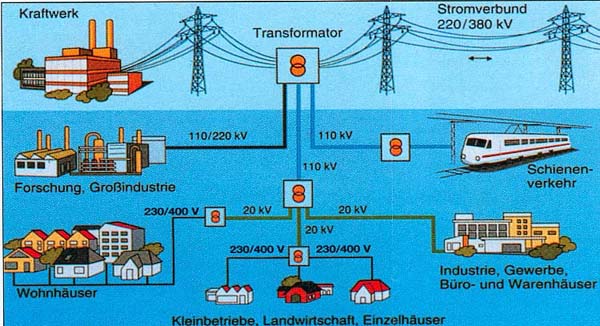 Man unterscheidet:das Höchstspannungsnetz	110 kV bis 380 kVdas Mittelspanungsnetz	10 kV bis 20 kVdas Niederspannungsnetz	230 V bis 400 VZwischen den einzelnen Transportleitungsnetzen sind Transformatoren zwischen geschaltet, die die Spannungen herunter transformieren.